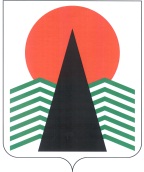 АДМИНИСТРАЦИЯ  НЕФТЕЮГАНСКОГО  РАЙОНАпостановлениег.НефтеюганскОб утверждении порядка ведения Реестра проектных инициатив в администрации Нефтеюганского районаВ соответствии с Положением о системе управления проектной деятельностью в администрации Нефтеюганского района, утвержденным постановлением администрации Нефтеюганского района от 28.11.2016 № 2126-па, во исполнение пункта 2 приказа Департамента проектного управления Ханты-Мансийского автономного округа - Югры от 11.08.2016 № 6-нп «О Регламенте управления портфелем проектов»  п о с т а н о в л я ю:Утвердить:Порядок ведения Реестра проектных инициатив в администрации Нефтеюганского района согласно приложению № 1.Типовую форму Реестра проектных инициатив в администрации Нефтеюганского района согласно приложению № 2.Настоящее постановление подлежит размещению на официальном сайте органов местного самоуправления Нефтеюганского района.Контроль за выполнением постановления возложить на заместителей главы Нефтеюганского района по курируемым направлениям деятельности.Глава района 					 		Г.В.ЛапковскаяПриложение № 1к постановлению администрации Нефтеюганского районаот 07.03.2017 № 358-паПОРЯДОК ведения Реестра проектных инициатив в администрации Нефтеюганского района (далее – Порядок)I. Общие положенияНастоящий Порядок регламентирует организацию деятельности муниципального проектного офиса по ведению Реестра проектных инициатив 
в администрации Нефтеюганского района (далее – Реестр).Термины, применяемые в Порядке, соответствуют терминам, применяемым в Положении о системе управления проектной деятельностью администрации Нефтеюганского района утвержденном постановлением администрации Нефтеюганского района от 28.11.2016 № 2126-па (далее – Положение).Реестр ведется по форме, утверждаемой постановлением администрации Нефтеюганского района.Реестр ведется в электронном виде на русском языке путем внесения 
в Реестр реестровых записей. Ежеквартально Реестр распечатывается и заверяется подписью руководителя муниципального проектного офиса, подшивается для хранения.II. Порядок ведения РеестраВедение Реестра включает:получение документа, являющегося основанием для внесения сведений 
в Реестр (внесения изменений и исправлений в Реестр);внесение сведений о проектной инициативе в Реестр при ее регистрации;внесение исправлений в Реестр; внесение изменений в Реестр.Основанием для включения сведений в Реестр является поступление 
в муниципальный проектный офис и регистрация проектной инициативы, подписанной уполномоченным лицом и оформленной в установленном порядке.Реестровые записи вносятся в Реестр (в том числе исправляются, изменяются) сотрудником муниципального проектного офиса, назначенным ответственным за ведение Реестра, в том числе за полноту, достоверность 
и актуальность содержащихся в Реестре сведений (далее – ответственный сотрудник).Сведения о проектной инициативе при ее регистрации вносятся в Реестр 
в течение трех рабочих дней со дня поступления проектной инициативы 
в муниципальный проектный офис.При регистрации проектной инициативы в Реестр вносятся следующие сведения:номер проектной инициативы в формате ААА, где ААА - очередной номер проектной инициативы по порядку в Реестре;дата регистрации проектной инициативы в Реестре;инициатор проекта, наименование предлагаемого проекта и его продукта, сроки реализации проекта (с указанием месяца и года начала и окончания проекта), бюджет проекта. Указанная информация вносится в соответствии со сведениями, содержащимися в проектной инициативе;статус проектной инициативы. При регистрации проектной инициативы ей присваивается статус «На рассмотрении».Иные сведения (о дате и номере документа, содержащего решение 
о результатах рассмотрения проектной инициативы, категории и шифре проекта, примечания) вносятся в Реестр по мере возникновения соответствующих оснований.После регистрации и внесении сведений в Реестр проектная инициатива 
не позднее следующего рабочего дня подлежит передаче ответственным сотрудником для ее рассмотрения в соответствии с Положением, а также Порядком формирования и рассмотрения проектной инициативы, утвержденным распоряжением администрации Нефтеюганского района от 29.12.2016 № 658-ра «О форме проектной инициативы, требованиях к ее содержанию, порядке формирования и рассмотрения проектной инициативы». Сведения о шифре проекта заполняются в случае принятия проектной инициативы и запуске проекта. Шифр проекта указывается в соответствии 
с присвоенным проекту шифром согласно Реестру проектов администрации Нефтеюганского района.  В зависимости от результатов рассмотрения, в соответствии 
с распоряжением администрации Нефтеюганского района от 29.12.2016 № 658-ра 
«О форме проектной инициативы, требованиях к ее содержанию, порядке формирования и рассмотрения проектной инициативы» может быть присвоен статус:«Принята, направлена на проектный комитет»;«Возвращена для доработки»;«Отклонена».Основанием для внесения исправлений в Реестр является решение руководителя муниципального проектного офиса, в котором назначен ответственный сотрудник, принятое в случае обнаружения технической ошибки в сведениях Реестра (описка, опечатка, грамматическая или арифметическая ошибка).Основаниями для внесения изменений и дополнений в Реестр являются:поступление в проектный офис проектной инициативы, содержащей измененные сведения (в том числе после возвращения с доработки);подготовка заключения проектного офиса по результатам рассмотрения проектной инициативы.Внесение изменений в Реестр осуществляется путем изменения сведений 
в существующей реестровой записи (без введения новой реестровой записи).Внесение изменений осуществляется в течение трех рабочих дней со дня возникновения соответствующих оснований (в том числе поступления 
в муниципальный проектный офис соответствующих документов, сведений, являющихся основанием для изменений, либо подготовки заключения проектного офиса).Приложение № 2к постановлению администрации Нефтеюганского районаот 07.03.2017 № 358-паРЕЕСТРпроектных инициатив в администрации Нефтеюганского района07.03.2017№ 358-па№ 358-паНомер проектной инициативыДата регистрации проектной инициативыИнициатор проектаНаименованиепроектаПродуктпроектаСроки реализации проектаРасходы на реализацию проекта(тыс.руб.)Статуспроектной инициативыДата и номер документа, содержащего решение о результатах рассмотрения проектной инициативыШифр проектаПримечание1234567891011